OBEC KĽAK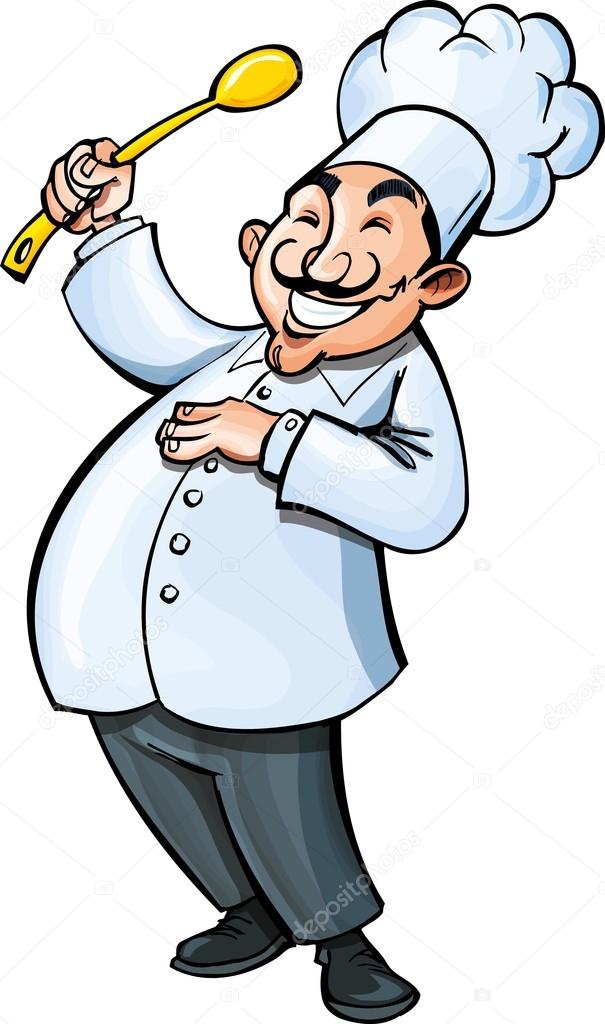 VÁS POZÝVA NA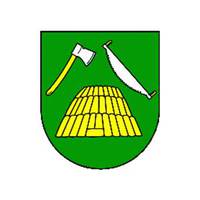 KĽAKOVSKÝ KOTLÍK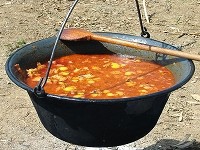            VARÍŠ GULÁŠ?!Tak neváhaj, zober svoju partiu a ukáž všetkým ako ho vieš variť!!!KEDY: 30. Júna 2018 od 13.00 hod.KDE: Športový areál obce KľakOrganizátori pripravili v sobotu podujatie, ktoré zaručuje zábavu, rôzne súťaže pre deti a dospelých, príjemne strávený čas pri dobrej hudbe.   Varenie gulášov spríjemnia i ľudové piesne v podaní súboru Kľakovianka.Súťažiace družstvá majú zabezpečené drevo, vodu, stôl a lavicu.SPRIEVODNÝ PROGRAM:           Vystúpenie súboru KĽAKOVIANKA						     Športové súťaže a súťaže zručnosti pre deti						     Hod bremenom – kyjakom						     Súťaž v pití piva					              Jazda zručnosti s fúrikomBližšie informácie a registrácia na tel. č.: 045/6866100, 0903 746 298